	КАРАР                                    № 62                ПОСТАНОВЛЕНИЕ  29 декабрь  2023 йыл                                                           29 декабря 2023 года  Об утверждении муниципальной программы «Функционирование  системы воинского учета и бронирования на территории  сельского поселения Бахтыбаевский сельсовет муниципального района Бирский район Республики Башкортостан»В целях исполнения Постановлений Правительства Республики Башкортостан «Об утверждении Порядка разработки и реализации республиканских целевых программ» от 28.12.2007 г. № 388ПОСТАНОВЛЯЮ:1. Утвердить муниципальную программу «Функционирование  системы воинского учета и бронирования на территории  сельского поселения Бахтыбаевский сельсовет муниципального района Бирский район Республики Башкортостан».2. Администрации сельского поселения Бахтыбаевский сельсовет муниципального района Бирский район Республики Башкортостан предусмотреть в бюджете сельского поселения денежные средства на реализацию муниципальной программы. 3. Постановление №68 от 30.12.2022 года «Функционирование  системы воинского учета и бронирования на территории  сельского поселения Бахтыбаевский сельсовет муниципального района Бирский район Республики Башкортостан», считать утратившее силу с 01.01.2024 г.4. Настоящее  постановление вступает в силу с 1 января 2024 года   5. Обнародовать данное постановление в администрации сельского поселения на информационном стенде и на официальном сайте в сети Интернет  6. Контроль за выполнением постановления оставляю за собой.Глава сельского поселения                                              Р.Р.БайрамовПриложениек постановлению главы сельского поселения Бахтыбаевский сельсовет муниципального района Бирский район Республики Башкортостан№ 62 от 29.12.2023 г.МУНИЦИПАЛЬНАЯ ПРОГРАММА«Функционирование системы воинского учета и бронирования на территории сельского поселения Бахтыбаевский сельсовет муниципального района Бирский районРеспублики Башкортостан»с. БахтыбаевоПаспортмуниципальной программы  «Функционирование  системы воинского учета и бронирования на территории сельского поселения Бахтыбаевский сельсовет муниципального района Бирский район Республики Башкортостан»Общие положения      Воинский учет предусматривается воинской обязанностью граждан и обеспечивается государственной системой регистрации призывных и мобилизационных людских ресурсов, в рамках которой осуществляется комплекс мероприятий по сбору, обобщению и анализу сведений об их количественном и качественном состоянии (далее - система воинского учета).      Организация воинского учета в органах местного самоуправления поселений, расположенных на территории сельского поселения Бахтыбаевский сельсовет муниципального района Бирский район Республики Башкортостан   входит  содержание мобилизационной подготовки и мобилизации.Основные цели и задачи Программы      Основными целями Программы являются: - приведение системы функционирования воинского учета и бронирования на территории сельского поселения Бахтыбаевский сельсовет муниципального района Бирский район Республики Башкортостан в соответствие с требованиями законодательных актов и руководящих документов; - обеспечение полного и качественного укомплектования призывными людскими ресурсами Вооруженных Сил РФ в мирное время, а также обеспечение их потребностей в людских ресурсах в период мобилизации и в военное время.       Основные задачи программы: - обеспечение исполнения жителями сельского поселения Бахтыбаевский сельсовет муниципального района Бирский район Республики Башкортостан воинской обязанности; - анализ количественного и качественного состава призывных и мобилизационных людских ресурсов для их эффективного использования в интересах обороны и безопасности государства; - постоянное обеспечение полноты и достоверности данных о количественном составе и качественном состоянии призывных и мобилизационных людских ресурсов. Срок реализации Программы      Срок реализации программы - с 01.01.2024 г по 31.12.2026 г. Система программных мероприятий- организация и обеспечение осуществления первичного воинского учета и бронирование граждан, проживающих на территории  сельского поселения Бахтыбаевский сельсовет муниципального района Бирский район Республики Башкортостан в соответствии с постановлением Правительства РФ № 719 от 27.11.2006г. "Об утверждении Положения о воинском учете";- осуществление первичного воинского учета граждан, пребывающих в запасе, и граждан, подлежащих призыву на военную службу, поживающих или пребывающих (более 3 месяцев) на территории сельского поселения Бахтыбаевский сельсовет муниципального района Бирский район Республики Башкортостан;- оповещение граждан о вызовах в отдел военного комиссариата и обеспечение их явки в отдел;- представление сведений о гражданах, пребывающих в запасе,  проживающих на территории сельского поселения Бахтыбаевский сельсовет муниципального района Бирский район Республики Башкортостан, по запросу отдела военного комиссариата;- учет всех организаций, находящихся на территории сельского поселения Бахтыбаевский сельсовет муниципального района Бирский район Республики Башкортостан и контроль ведения в них воинского учета.Ресурсное обеспечение Программы Обеспечение Программы функционирования системы воинского учета осуществляется за счет выделяемых субвенций бюджетам поселений на осуществление  первичного воинского учета на территориях, где отсутствуют военные комиссариаты из Федерального бюджета   Объем финансирования Программы –   в 2024 г. -  155,36 тыс. руб., в 2025 г. – 171,20 тыс. руб., в 2026 г. – 187,35 тыс. руб. Управление реализацией программы и контроль за ходом ее выполнения      Реализация Программы функционирования системы воинского учета и бронирования в 2024 - 2026 году возлагается на администрацию сельского поселения Бахтыбаевский сельсовет муниципального района Бирский район Республики Башкортостан в соответствии с Постановлением Правительства РФ от 27 ноября 2006 г. № 719 «Об утверждении Положения о воинском учете», постановлением Межведомственной комиссии по бронированию от 22 декабря 1999 года № 144 «Об утверждении Инструкции по бронированию на период мобилизации и на военное время граждан Российской Федерации, пребывающих в запасе Вооруженных Сил Российской Федерации, федеральных органов исполнительной власти, имеющих запас, и работающих в органах государственной власти, органах местного самоуправления» Инструкцией по обеспечению функционирования системы воинского учета граждан Российской Федерации, Федеральным Законом от 06.10.2003 г №131-ФЗ «Об общих принципах организации местного самоуправления в Российской Федерации».     Контроль за состоянием воинского учета и бронирования в сельском поселении Бахтыбаевский сельсовет муниципального района Бирский район Республики Башкортостан осуществляется отделом военного комиссариата в ходе ежегодных проверок согласно плану проверок.    Совместно с представителем финансового управления администрации муниципального района Бирский район Республики Башкортостан проверяется целевое расходование субвенций на осуществление первичного воинского учета.Ожидаемые результаты реализации ПрограммыВ результате реализации программы ожидается:  - улучшение функционирования системы воинского учета и бронирования в 2024 – 2026  году на территории сельского поселения Бахтыбаевский сельсовет муниципального района Бирский район Республики БашкортостанПриложение №1 ПЕРЕЧЕНЬМЕРОПРИЯТИЙ МУНИЦИПАЛЬНОЙ  ПРОГРАММЫ«Функционирование  системы воинского учета и бронирования на территории сельского поселения Бахтыбаевский сельсовет муниципального района Бирский район Республики Башкортостан »Башкортостан РеспубликаҺыБӨрӨ районымуниципаль районыныҢБАХТЫБАЙ   ауыл советыауыл билӘмӘҺехакимиӘте 452476, Башкортостан РеспубликаһыБөрө районы, Бахтыбай ауылы, Панфилов урамы, 17Тел. 3-96-54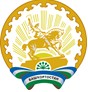    АДМИНИСТРАЦИЯСЕЛЬСКОГО ПОСЕЛЕНИЯ  БАХТЫБАЕВСКИЙ СЕЛЬСОВЕТ МУНИЦИПАЛЬНОГО РАЙОНА          БИРСКИЙ РАЙОН РЕСПУБЛИКИ БАШКОРТОСТАН 452476,Республика Башкортостан Бирский район, село Бахтыбаево, ул.Панфилова,17Тел. 3-36-54Наименование   Программы«Функционирование  системы воинского учета и бронирования на территории сельского поселения Бахтыбаевский сельсовет муниципального района Бирский район Республики Башкортостан»Основания для разработки Программы - Постановление Правительства Российской Федерации от 27.11.2006 г № 719 «Об утверждении Положения о воинском учете»; - Федеральный Закон от 06.10.2003 г №131-ФЗ «Об общих принципах организации местного самоуправления в Российской Федерации»; -  Постановление Межведомственной комиссии по бронированию от 22 декабря 1999 года № 144 «Об утверждении Инструкции по бронированию на период мобилизации и на военное время граждан Российской Федерации, пребывающих в запасе Вооруженных Сил Российской Федерации, федеральных органов исполнительной власти, имеющих запас, и работающих в органах государственной власти, органах местного самоуправления. Основной разработчик ПрограммыАдминистрация сельского поселения Бахтыбаевский сельсовет муниципального района Бирский район Республики Башкортостан  Основные цели Программы- приведение системы функционирования воинского учета и бронирования в сельском поселении Бахтыбаевский сельсовет муниципального района Бирский район Республики Башкортостан   в соответствии с требованиями законодательных актов и руководящих документов; Основные задачи Программы - анализ количественного и качественного состава призывных и мобилизационных людских ресурсов для их эффективного использования в интересах обороны и безопасности государства; - постоянное обеспечение полноты и достоверности данных о количественном составе и качественном состоянии призывных и мобилизационных людских ресурсов.Характеристика программных мероприятийВыполнение задач по обеспечению устойчивого функционирования системы воинского учета и бронирования  на территории сельского поселения Бахтыбаевский сельсовет муниципального района Бирский район Республики Башкортостан   Срок реализации Программы 2024-2026 г.г.Исполнитель ПрограммыАдминистрация сельского поселения Бахтыбаевский сельсовет муниципального района Бирский район Республики Башкортостан   Объемы и источники финансирования ПрограммыОбъем финансирования Программы – 513,91 тыс.руб. из них: субвенции бюджетам поселений на осуществление  первичного воинского учета на территориях, где отсутствуют военные комиссариаты из Федерального бюджета:в 2024 г. -  155,36 тыс. руб., в 2025 г. – 171,20 тыс. руб., в 2026 г. – 187,35 тыс. руб. Ожидаемые конечные  результаты реализации Программы  -улучшение функционирования системы воинского учета и бронирования в 2023 году на территории сельского поселения Бахтыбаевский сельсовет муниципального района Бирский район Республики Башкортостан   N 
п/пНаименование 
мероприятий  Срок   
исполненияНаправление и источник 
финансирования     Прогнозируемый объем  финансирования,    
тыс. рублей      Прогнозируемый объем  финансирования,    
тыс. рублей      Прогнозируемый объем  финансирования,    
тыс. рублей      Прогнозируемый объем  финансирования,    
тыс. рублей      Прогнозируемый объем  финансирования,    
тыс. рублей      Прогнозируемый объем  финансирования,    
тыс. рублей      Ожидаемые результаты 
реализации мероприятий
программыN 
п/пНаименование 
мероприятий  Срок   
исполненияНаправление и источник 
финансирования     всегов том числе по  годам      в том числе по  годам      в том числе по  годам      в том числе по  годам      в том числе по  годам      Ожидаемые результаты 
реализации мероприятий
программыN 
п/пНаименование 
мероприятий  Срок   
исполненияНаправление и источник 
финансирования     всего2024 2025202612456789101Организация и обеспечение осуществления первичного воинского учета и бронирование граждан2024-2026бюджет РФ513,91155,36171,20187,35улучшение функционирования системы воинского учета и бронирования в 2024 – 2026  году на территории сельского поселения Бахтыбаевский сельсовет муниципального района Бирский район Республики Башкортостан 